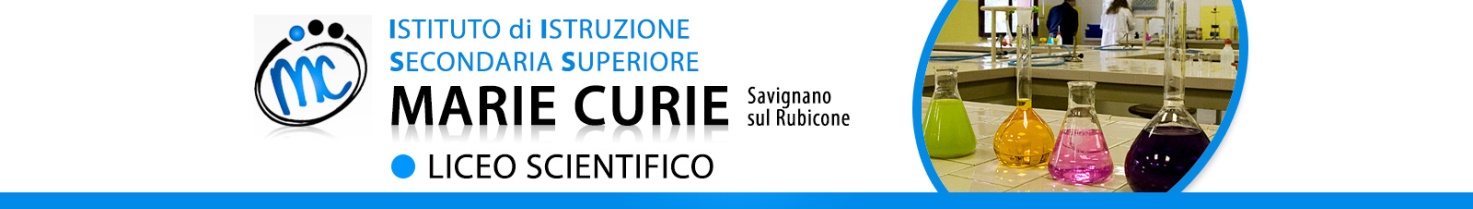 Programmazione didattica annualeAnno Scolastico 2020/2021Docente Prof. ssa Florinda neriMateria di insegnamento: Lingua e letteratura italianaClasse: II^ E Liceo Scienze applicateRisultati di apprendimento in termini di CompetenzeLo studio della lingua e della letteratura ha come finalità formative:	- la crescita umana e culturale degli/delle alunni/e;- l’educazione al rispetto della propria e dell’altrui individualità, della diversità e della pluralità;- l’acquisizione della capacità di interagire con gli altri, partecipando alla vita della comunità in maniera consapevole, ordinata e responsabile;- la costruzione di una consapevolezza comunicativa sia ricettiva che produttiva.A tali finalità conducono:- l’acquisizione delle capacità interpretative dei testi (letterari e non);- il possesso sicuro degli strumenti della comunicazione verbale orale e scritta, e della capacità di esprimere il proprio pensiero in modo chiaro, coerente ed efficace. Abilità             Conoscenze/Contenuti/Argomenti            Scansione temporale Abilità Al termine dell’A.S. gli allievi/le allieve saranno in grado di usare correttamente la lingua nella comunicazione scritta e orale, organizzando il discorso in modo chiaro e scorrevole, e adottando un lessico adeguato ai vari contesti; sapranno scrivere testi (di diversa tipologia) corretti dal punto di vista formale e coerenti dal punto di vista contenutistico; saranno in grado di effettuare l’analisi testuale di una poesia, di distinguere i nuclei tematici essenziali di un testo in prosa e di commentarlo; sapranno, infine, riconoscere e analizzare gli elementi della sintassi della frase semplice e del periodo.Conoscenze Antologia: Le diverse tipologie del testo poetico (alle quali gli allievi/le allieve verranno introdotti attraverso la lettura di poesie tratte dall’antologia o da altri testi scelti dall’insegnante). L’analisi testuale nei suoi elementi fondanti (lettura, comprensione, piano del significante, piano del significato, aspetto retorico); il testo teatrale (le origini della tragedia e della commedia; la struttura del testo teatrale, il linguaggio scenico). Narrativa: I Promessi Sposi. Grammatica: nozioni fondamentali di morfologia e sintassi, con particolare riferimento all’analisi logica della proposizione e del periodo. Produzione scritta: produzione di testi con diversa funzione e diverse caratteristiche (ad es. testo narrativo, testo espositivo, testo argomentativo, riassunto, parafrasi, etc.). Scansione temporale Trimestre: Antologia: Le diverse tipologie del testo poetico; l’analisi testuale nei suoi elementi fondanti (lettura, comprensione, piano del significante, piano del significato, aspetto retorico); lettura integrale di alcuni romanzi. Narrativa: Lettura dei Promessi Sposi (capp. IV-XIV); Grammatica: elementi di analisi logica e del periodo. Produzione scritta: testo poetico, testo narrativo, testo espositivo, testo argomentativo, riassunto, parafrasi. Epica: parafrasi, analisi e commento dell’Eneide (passi scelti).Pentamestre: Antologia: Le diverse tipologie del testo poetico; l’analisi testuale nei suoi elementi fondanti (lettura, comprensione, piano del significante, piano del significato, aspetto retorico); lettura integrale di alcuni romanzi. Letteratura: Le origini della letteratura italiana: le letterature volgari; L’epica cristiana e il romanzo cavalleresco; la lirica in volgare. Narrativa: Lettura dei Promessi Sposi (capp. XV-XXXVIII); Grammatica: elementi di analisi logica e del periodo; Produzione scritta: testo narrativo, testo espositivo, testo argomentativo, riassunto, parafrasi.Metodologia: Strategie educative, strumenti e tecniche di lavoro, attività di laboratorio, attività di progetto, didattica innovativa attraverso l’uso delle LIM, forme di apprendimento attraverso la didattica laboratoriale.La lezione muoverà dall’accertamento del lavoro svolto a casa e dall’acquisizione delle conoscenze pregresse, per poi procedere all’ampliamento di quanto già spiegato o per affrontare nuovi argomenti. Accanto alla classica lezione frontale, si proporrà (il più frequentemente possibile) una lezione di tipo partecipato e laboratoriale.Strumenti e metodologie per la valutazione degli apprendimenti.La valutazione terrà conto non solo dei risultati delle prove (sia scritte che orali) alle quali gli/le studenti/studentesse verranno via via sottoposti/e, ma anche dell’impegno e della serietà nell’applicazione, della puntualità e della cura nello svolgimento delle consegne, della partecipazione alla vita della classe, dell’attenzione e dell’interesse profusi nello studio della disciplina. Per quanto concerne le verifiche scritte (o di quelle di quelle scritte, ma valide per l’orale) agli/alle studenti/studentesse potranno essere somministrati analisi testuali, temi, sintesi, riscritture, parafrasi, questionari, test strutturati o semistrutturati (per la verifica, ad esempio, dell’acquisizione di conoscenze specifiche in ambito grammaticale o testuale).Per la valutazione delle prove orali e di quelle scritte verranno considerati: la pertinenza alla richiesta, il livello di conoscenza dell’argomento, la coerenza e la coesione del pensiero, le proprietà espressive, le capacità di effettuare collegamenti tra i diversi contenuti, e infine la capacità di riflessione e di rielaborazione personale.Attività di supporto ed integrazione. Iniziative di recupero. Eventuale riferimento ad attività connesse a PAI e PIA (OM 11/2020)Per gli/le alunni/e in difficoltà potranno essere effettuati nel corso dell’A.S. interventi di recupero, nelle ore e nelle modalità indicate dal Dirigente scolastico.Nel mese di ottobre e novembre si procederà con il recupero degli argomenti presentati nel PIA.Nel mese di ottobre verrà verificato il recupero del PAI per gli alunni con debito attraverso una prova di comprensione, analisi e approfondimento dei contenuti del testo narrativo.Eventuali altre attività (progetti specifici, forme di apprendimento di eccellenza per gruppi di allievi, sperimentazione di didattiche alternative, moduli specifici per allievi DSA/BES/DisabiliTrimestre: Progetto “Biblioteca di classe” (lettura integrale di romanzi in dotazione della scuola con dibattito finale).Pentamestre: Progetto “Biblioteca di classe” (lettura integrale di romanzi in dotazione della scuola con dibattito finale); Per gli/le alunni/e in difficoltà, o in tutti i casi in cui se ne ravveda la necessità, sono previsti (compatibilmente con le esigenze dell’Istituto) dei percorsi di integrazione dell’azione didattica e di recupero/potenziamento, in accordo con i/le docenti assegnati al potenziamento.Sviluppo di contenuti inerenti l’insegnamento dell’Educazione Civica. Monte ore dedicato: 4 oreLe ore di Educazione Civica saranno svolte nel Pentamestre e affronteranno la tematica “La legalità: le mafie”.Gestione della quota di potenziamento (se prevista): elementi e suggerimenti emersi nelle riunioni di dipartimento, accordi con vari docenti, attività progettuali e iniziative funzionali alle esigenze dell’Istituto Per gli/le alunni/e in difficoltà, o in tutti i casi in cui se ne ravveda la necessità, sono previsti (compatibilmente con le esigenze dell’Istituto) dei percorsi di integrazione dell’azione didattica e di recupero/potenziamento, in accordo con i/le docenti assegnati al potenziamento.Saviganano sul Rubicone							La docenteData: 31 ottobre 2020								Prof.ssa Florinda Neri